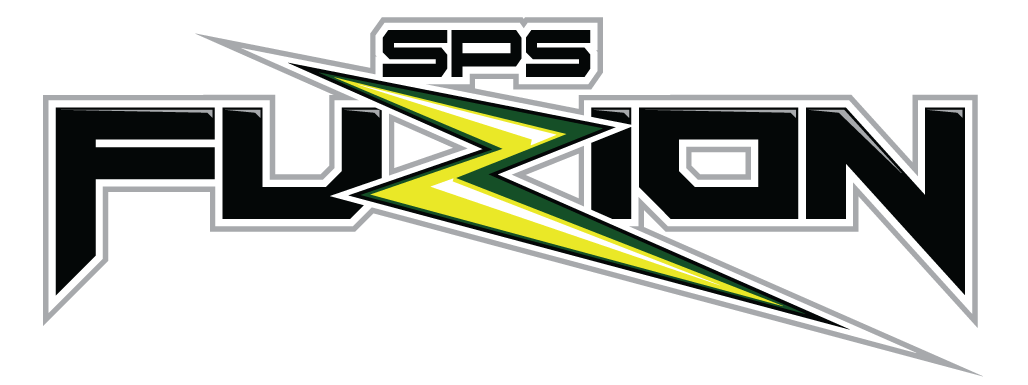                                                         PO Box 79113 Nottingham Sherwood Park, Alberta T8A6G0September 29, 2021Dear Sir/Madam:Re: SPS Fuzion (team name)This letter will confirm that (First and Last name), (Team Treasurer) and (First and Last Name), (Team Manager) are members of The SPS Fuzion Female Hockey Club and represent the above mentioned team.  They are permitted to open a bank account on behalf of the SPS Fuzion (Team Name) hockey team.  It is agreed that both of these persons must sign for this account.Yours truly,(First and Last Name)Head CoachSPS Fuzion Female Hockey Club